Comité du développement et de la propriété intellectuelle (CDIP)Vingt-quatrième sessionGenève, 18 – 22 novembre 2019Ordre du jouradopté par le comitéOuverture de la sessionAdoption de l’ordre du jour
	Voir le présent documentAccréditation d’observateurs
	Voir le document CDIP/24/13Adoption du projet de rapport de la vingt-troisième session du CDIP
	Voir le document CDIP/23/17 Prov.Déclarations généralesSuivi, évaluation et examen de la mise en œuvre de toutes les recommandations du Plan d’action pour le développement et rapports sur cette mise en œuvreRapports sur l’état d’avancement des projets
	Voir le document CDIP/24/2Rapport d’achèvement du projet sur l’utilisation de l’information figurant dans le domaine public aux fins du développement économique
	Voir le document CDIP/24/3Rapport d’achèvement du projet relatif à la propriété intellectuelle, au tourisme et à la culture : contribution aux objectifs de développement et promotion du patrimoine culturel en Égypte et dans d’autres pays en développement
	Voir le document CDIP/24/4Compte rendu de la Conférence internationale sur la propriété intellectuelle et le développement – Comment tirer parti du système de la propriété intellectuelle (20 mai 2019)
	Voir le document CDIP/24/5Compte rendu de la Conférence internationale à l’intention des pays les moins avancés et des pays en développement sur le droit d’auteur et la gestion de l’information émanant du secteur public
	Voir le document CDIP/24/6Rapport d’évaluation du projet relatif à la propriété intellectuelle, au tourisme et à la culture : contribution aux objectifs de développement et promotion du patrimoine culturel en Égypte et dans d’autres pays en développement
	Voir le document CDIP/24/10Rapport d’évaluation du projet sur l’utilisation de l’information figurant dans le domaine public aux fins du développement économique
	Voir le document CDIP/24/11Contribution des organes compétents de l’OMPI à la mise en œuvre des recommandations du Plan d’action pour le développement qui les concernent
	Voir le document CDIP/24/126.i)	Assistance technique de l’OMPI dans le domaine de la coopération pour le développementRapport sur la mise en œuvre de la décision des États membres concernant l’assistance technique fournie par l’OMPI
	Voir le document CDIP/24/8Examen du programme de travail pour la mise en œuvre des recommandations adoptéesDiscussions concernant une étude extérieure sur l’assistance technique fournie par l’OMPI dans le domaine de la coopération pour le développement
	Voir les documents CDIP/8/INF/1, CDIP/9/15, CDIP/9/16 et CDIP/16/6Discussions concernant le thème de la conférence internationale biennale sur la propriété intellectuelle et le développement qui se tiendra en 2021Voir le paragraphe 8.1 du résumé présenté par le président sur la vingt-deuxième session du CDIPPoursuite des discussions sur la proposition du Secrétariat concernant les modalités et les stratégies de mise en œuvre des recommandations de l’étude indépendante qui ont été adoptées et les options pour la procédure d’établissement de rapports et d’examen et Nouvelle proposition des États membres concernant les modalités et les stratégies de mise en œuvre des recommandations de l’étude indépendante qui ont été adoptées
	Voir les documents CDIP/23/8 et CDIP/24/15Discussions sur les futures questions à examiner au titre du point de l’ordre du jour “Propriété intellectuelle et développement”
	Voir la liste des questionsProposition de projet révisée présentée par l’État plurinational de Bolivie sur l’enregistrement des marques collectives des entreprises locales en tant qu’axe transversal du développement économique
	Voir le document CDIP/24/9Proposition de projet présentée par le Brésil, le Canada, l’Indonésie, la Pologne et le Royaume-Uni sur les instruments permettant d’élaborer des propositions de projet réussies du Plan d’action pour le développement
	Voir le document CDIP/24/14Résumé de l’Étude sur la propriété intellectuelle et les applications mobiles
	Voir le document CDIP/24/INF/2Résumé de l’Étude sur la propriété intellectuelle dans les secteurs du tourisme et de la culture à Sri Lanka
	Voir le document CDIP/24/INF/3Résumé de l’Étude sur la propriété intellectuelle dans le développement d’un tourisme durable en Namibie
	Voir le document CDIP/24/INF/4Résumé de l’étude exploratoire sur la disponibilité et l’utilisation des outils de propriété intellectuelle pour protéger les applications mobiles dans les trois pays bénéficiaires, à savoir le Kenya, Trinité-et-Tobago et les Philippines
	Voir le document CDIP/24/INF/5Propriété intellectuelle et développementMicro, petites et moyennes entreprises, innovation et propriété intellectuelleTravaux futursRésumé présenté par le présidentClôture de la session[Fin du document]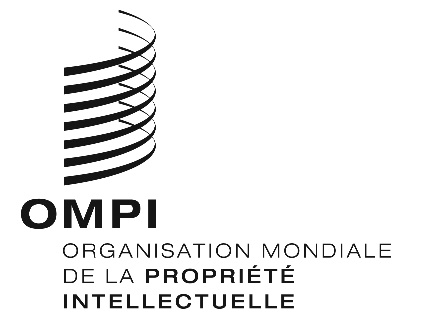 FCDIP/24/1CDIP/24/1CDIP/24/1ORIGINAL : ANGLAIS ORIGINAL : ANGLAIS ORIGINAL : ANGLAIS DATE : 18 novembre 2019 DATE : 18 novembre 2019 DATE : 18 novembre 2019 